Content of the Market ConsultationSolactive AG has decided to conduct a Market Consultation with regard to changing the Index Methodology of the following Indices (the ‘Indices’):Rationale for Market ConsultationThe rationale behind the proposed methodology change is to better reflect market movements and to ensure the index replicability  which would result in reducing the tracking error between the linked product and the underlying index. Proposed Changes to the Index GuidelineThe following Methodology changes are proposed in the Index Guidelines of Indices:RAFI Multi-Factor Global Index NTR AUD HedgedFrom:Section 2.10.3- RAFI Multi-Factor Global Index NTR AUD Hedged ConstructionThe RAFI Multi-Factor Global Index NTR AUD Hedged is designed to earn the returns of the RAFI Multi-Factor Global Index while shielding investors from changes in the Australian dollar exchange rate relative to other currencies in the index. Weights for the currency hedge are determined and currency exposures are hedged on a monthly basis on the last business day of each month. Foreign exchange forward contracts are sold to eliminate the risk of currency fluctuations. Forward spot rates are calculated using WM/Reuters closing spot rates from 4:00pm London time. A complete description of the hedging methodology can be found here: https://www.solactive.com/wp-content/uploads/2018/01/Currency-Hedge-General-Methodology.pdfTo:Section 2.10.3- RAFI Multi-Factor Global Index NTR AUD Hedged ConstructionThe RAFI Multi-Factor Global Index NTR AUD Hedged is designed to earn the returns of the RAFI Multi-Factor Global Index while shielding investors from changes in the Australian dollar exchange rate relative to other currencies in the index. Weights for the currency hedge are determined on a monthly basis on the day before the last business day of each month; and the currency exposures are hedged on a monthly basis on the last business day of month. Exception:  Due to the RAFI Multi-Factor Global Index rebalancing on the last business day of  March, June and September, the weights for the currency hedge are determined based on the indicative weights of the upcoming rebalancing composition based on the prices as of the day before the last business day of the month. Foreign exchange forward contracts are sold to eliminate the risk of currency fluctuations. Forward spot rates are calculated using WM/Reuters closing spot rates from 4:00pm London time. A complete description of the Methodology can be found in the “RAFI Indices Hedging Methodology” https://www.rafi.com/investor-support/index-noticesMulti-Factor Developed GBP Hedged Index Net ReturnFrom:Section 2.10.4 RAFI Multi-Factor Developed GBP Hedged Index Net Return ConstructionThe RAFI Multi-Factor Developed GBP Hedged Index Net Return is designed to earn the returns of the RAFI Multi-Factor Developed Index while shielding investors from changes in the British pound exchange rate relative to other currencies in the index. Weights for the currency hedge are determined and currency exposures are hedged on a monthly basis on the last business day of each month. Foreign exchange forward contracts are sold to eliminate the risk of currency fluctuations. Forward spot rates are calculated using WM/Reuters closing spot rates from 4:00pm London time. A complete description of the hedging methodology can be found here: https://www.solactive.com/wp-content/uploads/2018/01/Currency-Hedge-General-Methodology.pdfTo:Section 2.10.4 RAFI Multi-Factor Developed GBP Hedged Index Net Return ConstructionThe RAFI Multi-Factor Developed GBP Hedged Index Net Return is designed to earn the returns of the RAFI Multi-Factor Developed Index while shielding investors from changes in the British pound exchange rate relative to other currencies in the index. Weights for the currency hedge are determined on a monthly basis on the day before the last business day of each month; and the currency exposures are hedged on a monthly basis on the last business day of month. Exception:  Due to the RAFI Multi-Factor Developed Index rebalancing on the last business day of March, June and September, the weights for the currency hedge are determined based on the on the indicative weights of the upcoming rebalancing composition based on the prices as of the day before the last business day of the month. Foreign exchange forward contracts are sold to eliminate the risk of currency fluctuations. Forward spot rates are calculated using WM/Reuters closing spot rates from 4:00pm London time. A complete description of the Methodology can be found in the “RAFI Indices Hedging Methodology” https://www.rafi.com/investor-support/index-noticesRAFI ESG Developed Index NTR EUR Hedged From:Section 2.7 RAFI ESG Developed Index NTR EUR Hedged The RAFI ESG Developed Index NTR EUR Hedged is designed to earn the returns of the RAFI ESG Developed Index while shielding investors from changes in the Euro exchange rate relative to other currencies in the index. Weights for the currency hedge are determined and currency exposures are hedged on a monthly basis on the last business day of each month. Foreign exchange forward contracts are sold to eliminate the risk of currency fluctuations. Forward spot rates are calculated using WM/Reuters closing spot rates from 4:00pm London time. A complete description of the hedging methodology can be found here: https://www.solactive.com/wp-content/uploads/2018/01/Currency-Hedge-General-Methodology.pdfTo:Section 2.7 RAFI ESG Developed Index NTR EUR Hedged The RAFI ESG Developed Index NTR EUR Hedged is designed to earn the returns of the RAFI ESG Developed Index while shielding investors from changes in the Euro exchange rate relative to other currencies in the index. Weights for the currency hedge are determined on a monthly basis on the day before the last business day of each month; and the currency exposures are hedged on a monthly basis on the last business day of month. Exception:  Due to the RAFI ESG Developed Index rebalancing on the last business day of March, June and September, the weights for the currency hedge are determined based on the on the indicative weights of the upcoming rebalancing composition based on the prices as of the day before the last business day of the month. Foreign exchange forward contracts are sold to eliminate the risk of currency fluctuations. Forward spot rates are calculated using WM/Reuters closing spot rates from 4:00pm London time. A complete description of the Methodology can be found in the “RAFI Indices Hedging Methodology” https://www.rafi.com/investor-support/index-noticesFeedback on the proposed changesIf you would like to share your thoughts with Solactive, please use this consultation form and provide us with your personal details and those of your organization. Solactive is inviting all stakeholders and interested third parties to evaluate the proposed changes to the Methodology for the RAFI currency hedged indices and welcomes any feedback on how this may affect and/or improve their use of Solactive indices. Consultation ProcedureStakeholders and third parties who are interested in participating in this Market Consultation, are invited to respond until February 10th, 2020 (cob).Please send your feedback via email to compliance@solactive.com, specifying “Market Consultation RAFI Currency Hedged Indices” as the subject of the email, or via postal mail to:	Solactive AGPlatz der Einheit 1 60327 Frankfurt am Main Germany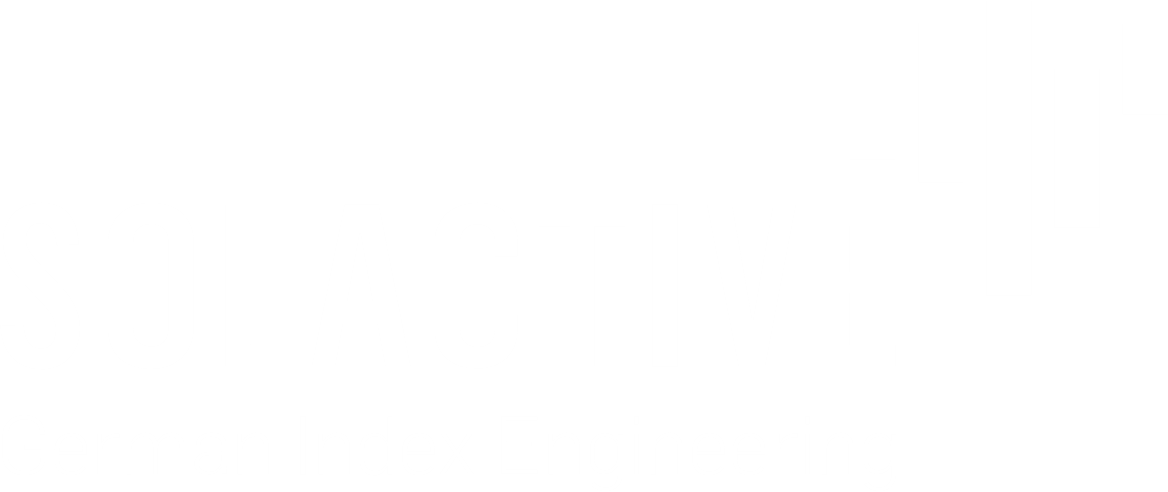 NAMERICISINRAFI Multi-Factor Global Index NTR AUD Hedged.RAMGADHNDE000SLA4395RAFI Multi-Factor Developed GBP Hedged Index Net Return.RAMDGBPHDE000SLA56E8RAFI ESG Developed Index NTR EUR hedged.RAESGDVHDE000SLA8U68NameFunctionOrganizationEmailPhoneConfidentiality (Y/N)Should you have any additional questions regarding the consultative question in particular, please do not hesitate to contact us via above email address.